2022 AAU Junior Olympic games, Houston, TX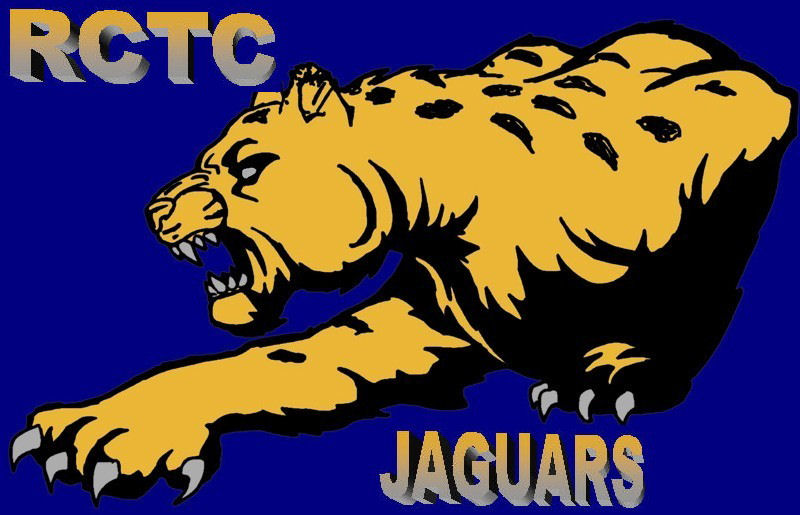 Day 1 we started the day with Ethan Reyes in 3000m 10:52.20(11th ) afterwards the hurdle races with Taylin Segree 400mh 1:07.47(26th ) and Bria Lawless 200mh 33.37, then we moved onto our 800m runners Jurnee Rutherford 2:39.60(57th), Henley Pritchard 2:31.84(32nd )PR, Elijah Johnson 2:07.67(14th ) PR, Camryn Merryman 2:20.88(14th ) PR, and Brea Vann 2:28.41(25th ), next we have the 200m John Sherman 22.33 and Princeton Segree 27.84 PR which qualifies him to the semi-finals. In the field events we had Roland Mcghee in the long jump 22-1, Michelle Barker in the shot put 16-11.25 PR and we saved the best for last; Kensley Reams is the 2022 AAU Junior Olympic games Champion in the 8yr old girls shot put with a PR throw of 23-4.75 All-American!Day 2 we started with Henley Pritchard in the 1500m 5:11.49(18th ) PR and Princeton Segree made it to the semi-finals in the 100m 13.53(PR) and we finished with Robert Franklin III in the turbo-javelin with a throw of 99-2(17th) PR. Due to unforeseen circumstances all events were suspended afterwards.Day 3 we started with Princeton Segree in the 400m 1:04.72 PR (26th), Lucas York 3:01.15 in the 800m, Princeton Segree was back again for the 200m semifinals 28.01(15th), then onto the hurdlers. Robert Franklin III 80mH 16.10(43rd ) and Bria Lawless 100mH 17.66(49th ). Onto the field events we have Sania McGhee shot put 33-7(23rd), Elijah Reams discus 113-5(21st ), Xarya Udoumana Triple Jump 34-7.5(34th) and again we saved the best for last, Ryan Moore had a leap of 37-9 PR(6th) in the triple jump making her ALL-AMERICAN.Day 4 started with a bang in the field events Arianna Isbell in now 2x ALL-AMERICAN in the long jump with a leap of 16-6.5(6th), Xarya Udoumana also in long jump 17-7.5(11th) PR, in the turbo-javelin we had Juliana Rutherford 24-06(61st) and Inioluwa Ojemuyiwa 31-03(42nd), and in the high jump Kennedy Davis 4-9(41st ). Onto the running events we had Lucas York in the 1500m 5:38.98(51st) PR and also in the 1500m Ethan Reyes 4:58.44(15th ), in the sprints we had Princeton Segree in 100m semis 13.72(18th ) and John Sherman 10.90(21st ). We ended the day with the relays, our 13-14 girls 4x400 Jurnee Rutherford, Arianna Isbell, Brea Lawless, & Madyson Riles ran 4:22.93 PR(42nd ) and our 15-16 girls 4x400 Camryn Merryman, Kyla Joy, Brea Vann, & Taylin Segree ran 3:55.77 PR (6th ) qualifying them to the finals on Saturday making them ALL-AMERICAN and our young men Gavin Alston, John Sherman, Roland McGhee Jr, & Guyon Young 3:36.26 and Noah Cobb, Drew Boyd, Josh Bisko, & Jailan Reynaga 3:46.95. Day 5 started with the field events; Sania McGhee discus 98'03(29th), Braylen Hendrix high jump 5-5(35th ) and Kensley Reams turbo-javelin 45-09(11th ) PR, next we had the relays. 17-18 boys 4x800(Noah Cobb, Drew Boyd, Jailan Reynaga, Josh Bisko) 8:37.73(15th), 15-16 girls 4x100(Kyla Joy, Makayla James, Xarya Udoumana, Ryleigh Simmons) 49.52(29th ), 17-18 boys 4x100(Gary Willis, John Sherman, Roland McGhee Jr, Guyon Young) 41.98(14th ) then we moved onto the 400m, Madyson Riles 1:01.81(43rd ), Kyla Joy 58.28(26th ), Taylin Segree 57.37(13th ), Camryn Merryman 59.27(41st), and Guyon Young 49.83(49th)Day 6 Final Day, we started with two of our youngest athlete Michael Isbell in long jump 9'10(62nd) and Gabriel Young in high jump 3'3.25(26th ) and we ended the day with the most exciting race in track and field, the 4x400. Our 15-16 girls Camryn Merryman, Kyla Joy, Brea Vann, & Taylin Segree ran a season best 3:52.04(5th ) this is the fastest time in Tennessee this year and they are all ALL-AMERICAN, congratsagain, to all our athletes for amazing performances at this year's AAU Junior Olympic Game